ПОСТАНОВЛЕНИЕШУÖМВ соответствии с частью 3 статьи 28 Федерального закона от 6 октября 2003 года № 131-ФЗ «Об общих принципах организации местного самоуправления в Российской Федерации», статьей 22 Устава муниципального образования городского поселения «Печора» и раздела 5 Порядка организации и проведения публичных слушаний на территории муниципального образования городского поселения «Печора», утвержденного решением Совета городского поселения «Печора» от 30.09.2013 года № 3-9/42:Назначить на 6 декабря 2017 года проведение публичных слушаний по проекту решения Совета городского поселения «Печора» «О бюджете муниципального образования городского поселения «Печора» на 2017 год и плановый период 2018 и 2019 годов».Назначить председательствующим на публичных слушаниях по проекту решения Совета городского поселения «Печора» «О бюджете муниципального образования городского поселения «Печора» на 2018 год и плановый период 2019 и 2020 годов» Шабанова Александра Исаевича – главу городского поселения «Печора» - председателя Совета поселения.Опубликовать настоящее постановление и объявление о проведении публичных слушаний в газете «Печорское время».Опубликовать настоящее постановление, проект решения Совета ГП «Печора» и объявление о проведении публичных слушаний в Информационном вестнике Совета и администрации муниципального района «Печора».Разместить настоящее постановление, проект решения Совета ГП «Печора» и объявление о проведении публичных слушаний на официальном сайте администрации МР «Печора».Глава городского поселения «Печора»-председатель Совета поселения                                                                 А.И. ШабановГЛАВА ГОРОДСКОГО ПОСЕЛЕНИЯ «ПЕЧОРА»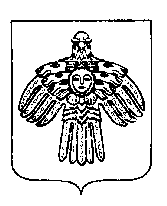 «ПЕЧОРА» КАР ОВМÖДЧÖМИНСА ЮРАЛЫСЬ21 ноября  2017 годаг. Печора, Республика Коми                          № 4/29 О проведении публичных слушаний по проекту решения Совета городского поселения «Печора» «О бюджете муниципального образования городского поселения «Печора» на 2018 год и плановый период 2019 и 2020 годов»